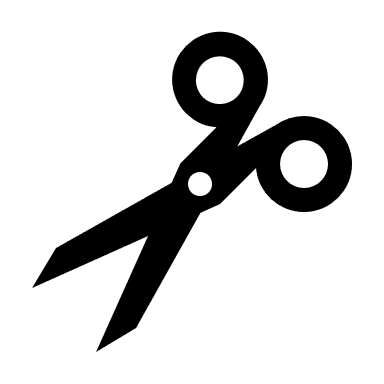 Extend the number string.457 = 4 hundreds + 2 tens + 37 ones457 = 4 hundreds + 1 ten + 47 ones457 = 4 hundreds + 0 tens + 57 ones457 = 3 hundreds + 10 tens + 7 ones457 = 3 hundreds + 9 tens + 17 onesExtend the number string.357 –  3 = 354357 –  6 = 351357 –  9 = 348357 – 12 = 345357 – 15 = 342Create a number string that involves subtraction.562 − _____ = ______Create a number string using multiplication facts for 9.Find the missing numbers.		80      8   = 10		72      8   = 9		___    8   = 8		56      8   = ___		48    ___ = 6		___    8   = 5Find the missing numbers.		495  +   6   = 501		497  +   8   = 505		___  +  10  = 509		501  + ___ = 513		503  +  14  = ___		505  +  16  = ___ExtensionCreate your own number string that involves addition 
or subtraction.ExtensionCreate your own number string that involves multiplication or division.Extend the string.20 + 2 = 2224 + 2 = 2628 + 2 = 3032 + 2 = 3436 + 2 = 38Extend the string.  65 –   5 = 6065 – 10 = 5565 – 15 = 5065 – 20 = 4565 – 25 = 40Create a number string that involves addition.16 + _____ = ______Find the missing numbers.59  =     5 tens + 9 ones59  =     4 tens + 19 ones59  = ___ tens + 29 ones     ___  =     2 tens + ___ ones59  =     1 ten   + 49 ones59  = ___ tens + 59 ones